ПУБЛИЧНЫЙ ДОКЛАДзаведующего о результатах деятельностив МБДОУ «Детский  сад  «Ханифа»  ст.Старо-Щедринская»Шелковского  муниципального  района»за 2020-2021 учебный год.Уважаемые родители, коллеги, друзья нашего детского сада! Предлагаем Вашему вниманию Публичный доклад, в котором подводятся итоги деятельности МБДОУ «Детский  сад  «Ханифа»  ст.Старо-Щедринская» за 2020 – 2021 учебный год. Очень надеемся, что информация, представленная в докладе, будет интересна и полезна. Публичный доклад – средство обеспечения информационной открытости и прозрачности работы МБДОУ «Детский  сад  «Ханифа»  ст.Старо-Щедринская». Настоящий доклад подготовлен на основе контрольно-аналитической деятельности ДОУ за 2020 - 2021 учебный год. С уважением заведующий МБДОУ «Детский  сад  «Ханифа»  ст.Старо-Щедринская» Хаджиева Сапият Хамидовна.Информационная  справка.      Муниципальное    бюджетное     дошкольное     образовательноеучреждение    «Детский  сад  «Ханифа»  ст.Старо-Щедринская»  функционирует  с 03.02.2020 года.  Детский сад расположен в двухэтажном здании по адресу:  ст.Старо-Щедринская,  ул. Советская, 32а. В МБДОУ   функционирует  3 возрастные  группы.Детский   сад работает  в   режиме 5  дневной   недели  с   12-ти  часовым пребыванием    детей,    с   07.00 – 19.00 ч.,  кроме  субботы,  воскресенья  и  праздничных дней.Общая характеристика ДОУ:Название:	МУНИЦИПАЛЬНОЕ БЮДЖЕТНОЕ ДОШКОЛЬНОЕ ОБРАЗОВАТЕЛЬНОЕ УЧРЕЖДЕНИЕ «ДЕТСКИЙ САД «ХАНИФА»               СТ.СТАРО-ЩЕДРИНСКАЯ»ДОУ создает условия для реализации гарантированного гражданам Российской Федерации права на получение общедоступного и бесплатного дошкольного образования ДОУ.Организационно-правовая форма: муниципальное бюджетное учреждение.Тип	учреждения:	дошкольная	образовательная	организация.Учредитель (собственник имущества) ДОУ: в лице АдминистрацииШелковского Муниципального Района Чеченской Республики (далее Учредитель),Юридический адрес: 366112, Чеченская Республика, Шелковской район,               ст.Старо-Щедринская, ул.Советская,32 А.Фактический адрес: 366112, Чеченская Республика, Шелковской район,               ст.Старо-Щедринская, ул.Советская,32 А.Электронный адрес: detskiysad.khanifa@mail.ruСайт: http://do950396.do95.ru/Заведующий: Хаджиева Сапият Хамидовна Режим работы ДОУВыходные дни: суббота, воскресенье и праздничные дни, установленные законодательством Российской Федерации и Чеченской Республики.Качество кадрового обеспечения Детский сад полностью укомплектован кадрами. Воспитательно-образовательную работу осуществляют - 11 педагогов: из них старший воспитатель - 1, воспитатели - 8, педагог-психолог - 1, социальный педагог - 1.Общие сведения об образовательном процессеОбразовательная деятельность организуется в соответствии с основной образовательной программой дошкольного образования ДОУ (далее ООП ДО) и направлена на формирование общей культуры воспитанников, развитие физических, интеллектуальных, нравственных, эстетических и личностных качеств с учётом возрастных и индивидуальных особенностей, формирование предпосылок учебной деятельности, сохранение и укрепление здоровья детей дошкольного возраста.Образовательный процесс в ДОУ строится с учетом контингента воспитанников, их индивидуальных и возрастных особенностей в соответствии с требованиями ООП ДО.При организации образовательного процесса учитываются принципы интеграции образовательных областей (физическое развитие, познавательное развитие, речевое развитие, социально-коммуникативное развитие, художественно-эстетическое развитие) в соответствии с возрастными возможностями и особенностями детей.Вывод: Образовательный процесс в ДОУ организован в соответствии с основными направлениями социально-экономического развития Российской Федерации, государственной политикой в сфере образования, ФГОС ДО, основной образовательной программой дошкольного образования МБДОУ «Детский сад «Ханифа» ст.Старо-Щедринская». Организация и содержание образовательного процессаГлавной целью воспитательно-образовательного процесса в ДОУ является создание условий развития каждого ребенка, открывающих возможности для его позитивной социализации, его личностного развития, развития инициативы и творческих способностей на основе сотрудничества с взрослыми и сверстниками и соответствующим возрасту видам деятельности. В соответствии с Уставом, лицензией на право ведения образовательной деятельности МБДОУ «Детский сад «Ханифа» ст.Старо-Щедринская» реализует Программу дошкольного образования «От рождения до школы» под редакцией Н.Е.Веракса, Т.С.Комаровой, М.А.Васильевой. Коллективом ДОУ была разработана образовательная программа, которая соответствует требованиям Министерства образования и науки РФ, Закону РФ об образовании и определяет цель, задачи, планируемые результаты, содержание и организацию образовательного процесса на ступени дошкольного образования.ООП ДО реализуется согласно годовому планированию, режиму дня, годовому учебному графику, учебному плану и режиму организованной образовательной деятельности (ООД), которые составлены в соответствии с современными дидактическими, санитарными и методическими требованиями, содержание выстроено в соответствии с ФГОС ДО. При составлении плана образовательной деятельности учтены предельно допустимые нормы учебной нагрузки, изложенные в СанПиН.  Продолжительность ООД:во второй младшей группе (дети от З до 4 лет) — 15 минут;в средней группе (дети от 4 до 5 лет) — 20 минут;в старшей группе (дети от 5 до 6 лет) — 25 минут;В середине ООД педагоги проводят физкультминутку. Между ООД предусмотрены перерывы продолжительностью не менее 10 минут.Образовательный процесс реализуется в адекватных дошкольному возрасту формах работы с детьми с учетом требований ФГОС ДО. Образовательная деятельность осуществляется в процессе организации различных видов детской деятельности, организованной образовательной деятельности, осуществляемой в ходе режимных моментов, самостоятельной деятельности, взаимодействия с семьями детей.  В течение учебного года за педагогической деятельностью осуществляется контроль. Контроль в ДОУ проводится по плану, утвержденному заведующим на начало учебного года. Контроль процесса реализации ООП ДО осуществляется разными методами и охватывает все разделы. В первую очередь это тематические проверки по годовым задачам и другим темам в зависимости от состояния работы учреждения. Для каждого вида контроля разрабатывались критерии, сбор и анализ информация, по результатам контроля составлялась справка, вырабатывались рекомендации, определялись пути исправления недостатков; исполнение рекомендаций проверялось. На начало контроля издавались приказы заведующего.Вывод: образовательный процесс в ДОУ организован в соответствии с требованиями, предъявляемыми законодательством к дошкольному образованию и направлен на сохранение и укрепление здоровья воспитанников, предоставление равных возможностей для их полноценного развития и подготовки к дальнейшей учебной деятельности и жизни в современных условиях.Количество и продолжительность организованной образовательной деятельности устанавливаются в соответствии с санитарно-гигиеническими нормами и требованиями.Качество материально-технической базыЗдание МБДОУ «Детский  сад  «Ханифа»  ст.Старо-Щедринская» находится в удовлетворительном состоянии и отвечает всем гигиеническим и санитарным требованиям: требования к   условиям и режиму воспитания, обучения детей в ДОУ, температурный и световой   режим   соответствует    требованиям СанПиНа. Здание двухэтажное, оборудованное отоплением, водопроводом, вентиляцией, канализацией.  Групповые помещения состоят из игровой, спальной, и раздевальной комнат. Уделяется особое внимание и эстетическому оформлению   помещений, так как среда играет большую роль в формировании личностных качеств дошкольников. Ребенок находится в детском саду весь день, и необходимо, чтобы   окружающая обстановка радовала его, способствовала    пробуждению положительных   эмоций, воспитанию хорошего вкуса.  Во всех возрастных группах красивая детская мебель.  Мебель и игровое оборудование    подобраны с   учетом санитарных и психолого-педагогических требований. Все эксплуатационное оборудование    ДОУ находится    в    исправном, рабочем состоянии.                                                  Имеются кабинет заведующего, методический кабинет, медицинский кабинет, прачечная, пищеблок, склад продуктов.В ДОУ созданы условия для питания воспитанников, а также для хранения и приготовления пищи, для организации качественного питания в соответствии с санитарно-эпидемиологическим правилам и нормативам. Кухня обеспечена необходимыми наборами оборудования и соответствует требованиям СанПиН 2.4.1.3049-13.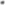 В ДОУ выполняются требования, определяемые в соответствии с санитарно-эпидемиологическими правилами и нормативами САНПИН и правилами пожарной безопасности. Организацию данной работы, а также регулярный контроль осуществляют (заведующий ДОУ, ст. воспитатель, завхоз, медицинский работник на основе разработанной системы контроля.Во всех возрастных группах имеются   телевизоры.Здание, территория ДОУ соответствует санитарно-эпидемиологическим правилам и нормативам, требованиям пожарной и электробезопасности, нормам охраны труда. Территория детского сада имеет ограждение. Для каждой группы есть отдельный участок, на котором размещены игровые постройки. Для прогулок детей оборудованы игровые площадки, на которых находятся    качели   и другой игровой инвентарь.Вывод: Материально-техническая база ДОУ находится в удовлетворительном состоянии. Для повышения качества предоставляемых услуг необходимо пополнить группы и помещения ДОУ необходимым оборудованием и наглядными пособиями.       Мониторинг усвоения разделов программы проводился согласно годовому плану работы, основной общеобразовательной программы МБДОУ, составленный в соответствии с требованиями ФГОС ДО.  Выполнение образовательной программыСодержание и организация образовательного процесса было построено в соответствии с образовательными областями: физическое развитие, социально-коммуникативное развитие, познавательно развитие, речевое развитие, художественно-эстетическое развитие. Образовательные задачи решаются не только в ходе ООД, но и в процессе режимных моментов, в совместной деятельности детей с педагогом, в самостоятельной деятельности детей и в совместной деятельности с семьей.          Мониторинг усвоения разделов программы проводился согласно годовому плану работы, основной общеобразовательной программы МБДОУ, составленный в соответствии с требованиями ФГОС ДО.  Проведен мониторинг старшим воспитателем, воспитателями групп с целью выявления   уровня   освоения основной общеобразовательной программы, выстраивания индивидуальной работы с детьми на основе выявленных показателей.  Вывод: подводя итоги выполнения основной образовательной программы можно сказать, что уровень развития детей в ДОУ обеспечивается на уровне выше среднего.  Оценка качества медицинского обеспечения ДОУКоординации педагогической и медицинской деятельности в ДОУ осуществляется за счет совместного годового планирования, участия в педсоветах, контрольной деятельности, консультациях и прочих мероприятиях. Педагоги совместно с медицинской сестрой проводят мониторинг здоровья, составляют карты здоровья.Систематический мониторинг здоровья воспитанников, который организуется педагогами и медицинской сестрой, позволил отследить общий уровень посещаемости, заболеваемости, определить группы здоровья. Регулярный контроль за физическим развитием и здоровьем детей позволяет прослеживать индивидуальную динамику каждого ребенка и своевременно вносить изменения в планирование оздоровительной работы.Качество кадрового обеспечения Детский сад полностью укомплектован кадрами. Воспитательно-образовательную работу осуществляют - 11 педагогов: из них старший воспитатель - 1, воспитатели - 8, педагог-психолог - 1, социальный педагог - 1.Организация методической работыМетодическая работа в ДОУ направлена на повышении компетентности педагога в вопросах совершенствования образовательного процесса и создание такой образовательной среды, в которой полностью будет реализован творческий потенциал каждого педагога, всего педагогического коллектива и, в конечном счете, на обеспечение качества образовательного процесса ДОУ. При планировании и проведении методической работы в ДОУ отдается предпочтение активным формам обучения, таким как: просмотры открытых мероприятий, взаимопосещения.   Но вместе с тем, в деятельности отдельных педагогов ДОУ сохраняются негативные стереотипы (учебно-дисциплинарная модель при проведении образовательной деятельности, авторитарный стиль в общении с детьми).   Методическая работа осуществлялась согласно плану работы ДОУ за 2020-2021 учебный год. Анализ работы показал, что все мероприятия способствовали реализации поставленных задач.Анализ готовности дошкольников к школе      В новом 2020-2021 учебном году в школу идут 20 воспитанников ДОУ. Воспитатели уделяли внимание развитию познавательной активности и интересов дошкольников. Этому способствовало: решение проблемных ситуаций, проведение элементарных опытов, развивающие игры, чтение и обсуждение прочитанного, проведение занятий познавательного цикла, сюжетно-ролевые игры на школьную тему.     Результаты работы показывают, что дети овладели основными навыками учебной деятельности, коммуникативными навыками, снизилась тревожность. Дошкольное учреждение осуществляет сотрудничество с МБОУ «Старощедринская СОШ».  Права и обязанности регулируются договором. Совместно со школой был разработан план мероприятий, предусматривающий тесный контакт воспитателей и учителей начальных   классов, воспитанников дошкольного учреждения и учеников первого класса.Режим работы Консультативного пункта    В ДОУ работает консультативный пункт для родителей детей. Консультативный пункт работает по плану, утверждённым заведующим ДОУ.  Целью консультативного пункта является оказание помощи родителям детей дошкольного возраста, воспитывающихся в условиях семьи по вопросам воспитания, обучения и развития ребёнка-дошкольника, а также педагогическое просвещение родителей.С родителями работают: заведующий МБДОУ, старший воспитатель, педагог-психолог, медсестра.Вывод Материально – хозяйственное обеспечение.                                                Основные задачи административно-хозяйственной  деятельности ДОУ  в  2020 - 2021 учебном  году  были:                                                                                -повышения уровня материально – технической базы;                                                                 -совершенствование  безопасных условий  для работников  и  воспитанников ДОУ.                                                                                                                                          МБДОУ   занимает двухэтажное здание, построенное по специальному проекту. Здание благоустроенное, оснащено    автономным   отоплением, холодным и горячим водоснабжением. В помещениях и на участке ДОУ созданы условия для развития различных видов активности детей (игровая, двигательная, интеллектуальная и пр.), обеспечивающие разные направления их развития.       Оборудование     медицинского    кабинета   соответствует санитарным требованиям.       Оборудование    пищеблока и     моечной    комнаты укомплектовано в соответствии с требованиями охраны труда и санитарными правилами.       Проведён косметический ремонт   внутренних   помещений, беседок, профилактическая очистка канализационной системы, частичная замена осветительных приборов в групповых помещениях.Обеспечение безопасности образовательного учреждения.       Здание детского сада   оборудовано современной   пожарно-охранной сигнализацией и тревожной кнопкой, что позволяет оперативно вызвать наряд охраны в случае чрезвычайной ситуации. Обеспечение условий безопасности в ДОУ выполняется согласно локальным нормативно-правовым документам. Имеются планы эвакуации.  Территория по всему периметру ограждена забором.  Прогулочные площадки в удовлетворительном санитарном состоянии и содержании. Для обеспечения безопасности разработан Паспорт антитеррористической защищенности; проведен инструктаж с сотрудниками по повышению антитеррористической  безопасности. С детьми проводятся беседы, занятия по ОБЖ, развлечения    по соблюдению правил безопасности на дорогах.                                                                          Проводится вводный инструктаж с вновь прибывшими сотрудниками, противопожарный инструктаж и инструктаж по мерам электробезопасности.      Ежедневно ответственными лицами осуществляется контроль с целью своевременного устранения причин, несущих угрозу жизни и здоровью воспитанников и работников.Для дальнейшего внедрения современных технологий, творческого воспитания и обучения детей, повышения мастерства педагогов ставим перед собой цель на 2021-2022 учебный год - создание единого образовательного пространства для разностороннего развития личности ребенка. Для достижения поставленной цели необходимо решать следующие задачи:- продолжать работу по реализации «Образовательной программы»;- осуществлять обеспечение укрепления здоровья и развития физических навыков у детей;- развивать духовно- нравственные качества у детей, интерес к народным традициям и творчеству, сохранению народных семейных традиций;- развивать уверенность в себе и своих возможностях;- развивать продуктивную деятельность детей, совершенствовать навыки и умения в рисовании, лепке, аппликации, развивать творческие способности;- развивать у воспитанников любознательность, наблюдательность, инициативность, коммуникативность, интерес к поисковой деятельности;- формировать эстетическое восприятие окружающего мира;- продолжать работу по усовершенствованию материально-технической базы и ее пополнению;- продолжать тесное взаимодействие с семьями воспитанников.Заведующий                                                        С.Х.ХаджиеваДни неделиВремя пребывания детейПонедельникс 7.00  до 19.00Вторникс 7.00  до 19.00Средас 7.00  до 19.00Четвергс 7.00  до 19.00Пятницас 7.00  до 19.00